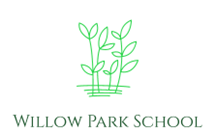 Home Learning PolicyIntroductionAt Willow Park School, we recognize the importance of home learning as a valuable extension of the classroom for our primary-aged children with autism. This home learning policy aims to support their academic progress and foster a love for learning. Our policy emphasizes regular reading and the use of Twinkl Apps as valuable tools for engaging and reinforcing learning.ObjectivesThe objectives of our home learning policy are as follows:a. Promote regular reading to improve language skills, comprehension, and vocabulary.b. Utilize Twinkl Apps as a supplementary resource to enhance learning experiences.c. Encourage independent learning and self-motivation.d. Foster a positive attitude towards home learning.Regular Readinga. We strongly encourage parents and caregivers to allocate a specific time for reading with their child every day.b. Parents and caregivers are encouraged to read aloud to their child and engage in discussions about the story or topic.c. Books should be age-appropriate and cater to the child's individual interests and reading level.d. Reading materials may include storybooks, picture books, magazines, or online resources that are suitable for children with autism.e. Children will be sent home with a book each week which is appropriate to their phonics level from our range of text supplied by our twinkl phonics scheme.Twinkl Appsa. Willow Park School recommends the use of Twinkl Apps as a supplementary resource to support learning at home.b. Twinkl Apps offer a variety of educational materials, including interactive activities, and games.c. Parents and caregivers are encouraged to explore the available Twinkl Apps and select appropriate content based on their child's individual needs and interests.d. Twinkl Apps can be used as a tool for reinforcement, practicing specific skills, or exploring new topics.Support and Guidancea. Willow Park School will provide parents and caregivers with information and resources related to reading strategies and utilizing Twinkl Apps effectively.b. Regular communication channels will be established between teachers and parents/caregivers to address any questions or concerns related to home learning.c. Teachers will provide guidelines for parents and caregivers on how to support their child's reading and utilize Twinkl Apps based on the child's individual abilities and goals.Individualized Approacha. Willow Park School recognizes that each child with autism has unique learning needs and preferences.b. Parents and caregivers are encouraged to adapt the home learning activities to suit their child's individual learning style and capabilities.c. Teachers will provide personalized recommendations and modifications based on the child's specific learning goals.Assessment and Feedbacka. Teachers will provide feedback on the home learning activities, recognizing and celebrating the child's efforts and progress.b. Assessment criteria may vary depending on the child's abilities and their specific goals.c. Parents and caregivers are encouraged to communicate any challenges or achievements related to home learning to the respective teachers.Review and Evaluationa. Willow Park School will periodically review and evaluate the effectiveness of the home learning policy to ensure its alignment with the needs of our primary-aged children with autism.b. Feedback from parents, caregivers, and teachers will be considered in the review process.c. Modifications and adjustments to the policy will be made as necessary.